Тема: ЗИМУЮЩИЕ И ПЕРЕЛЁТНЫЕ ПТИЦЫРассмотрите с ребёнком на картинках зимующих и  перелётных птиц и уточните, почему одни называются «зимующими», а другие «перелётными».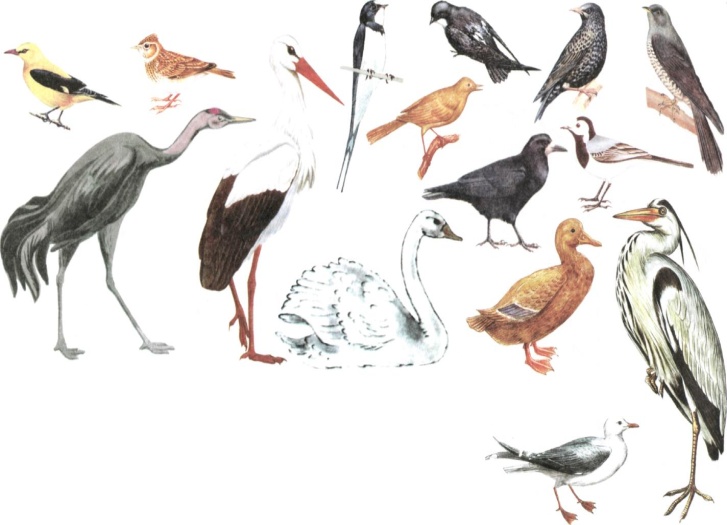 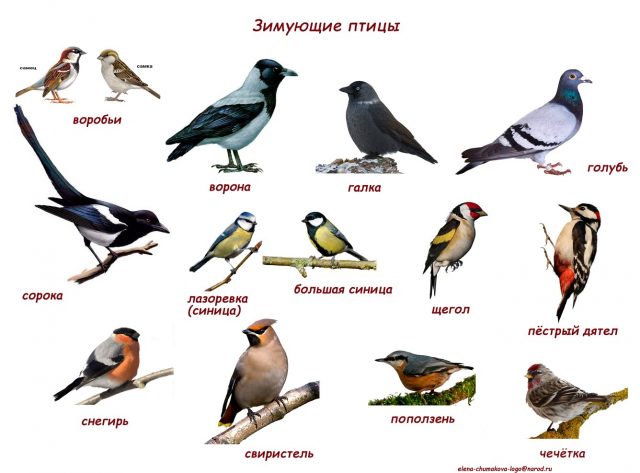 Во время прогулки обратите внимание ребёнка на зимующих птиц, рассмотрите их внешний вид, побеседуйте о том, чем они питаются зимой, где живут, почему о них необходимо заботиться.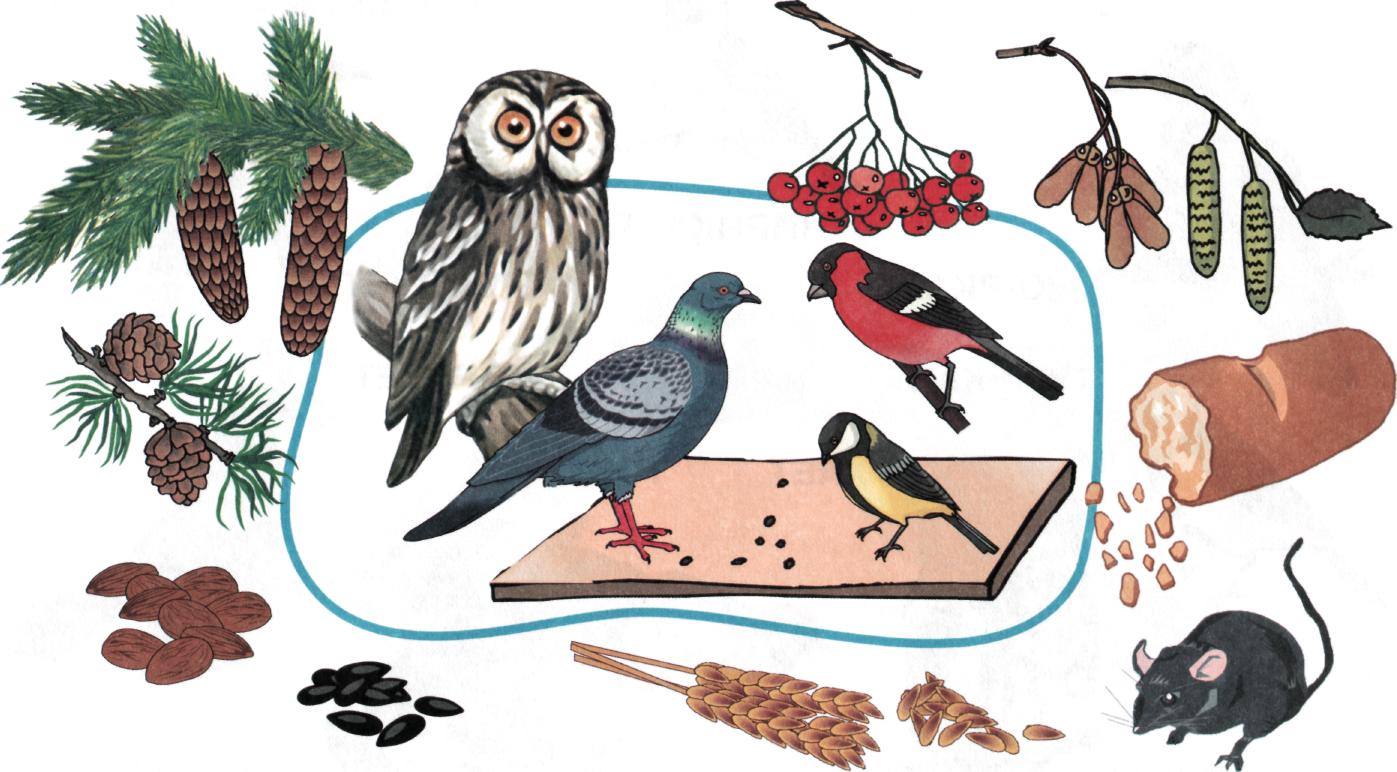 Поупражняйте ребенка в составление описательных рассказов о птицах в игре «Угадай, кто это»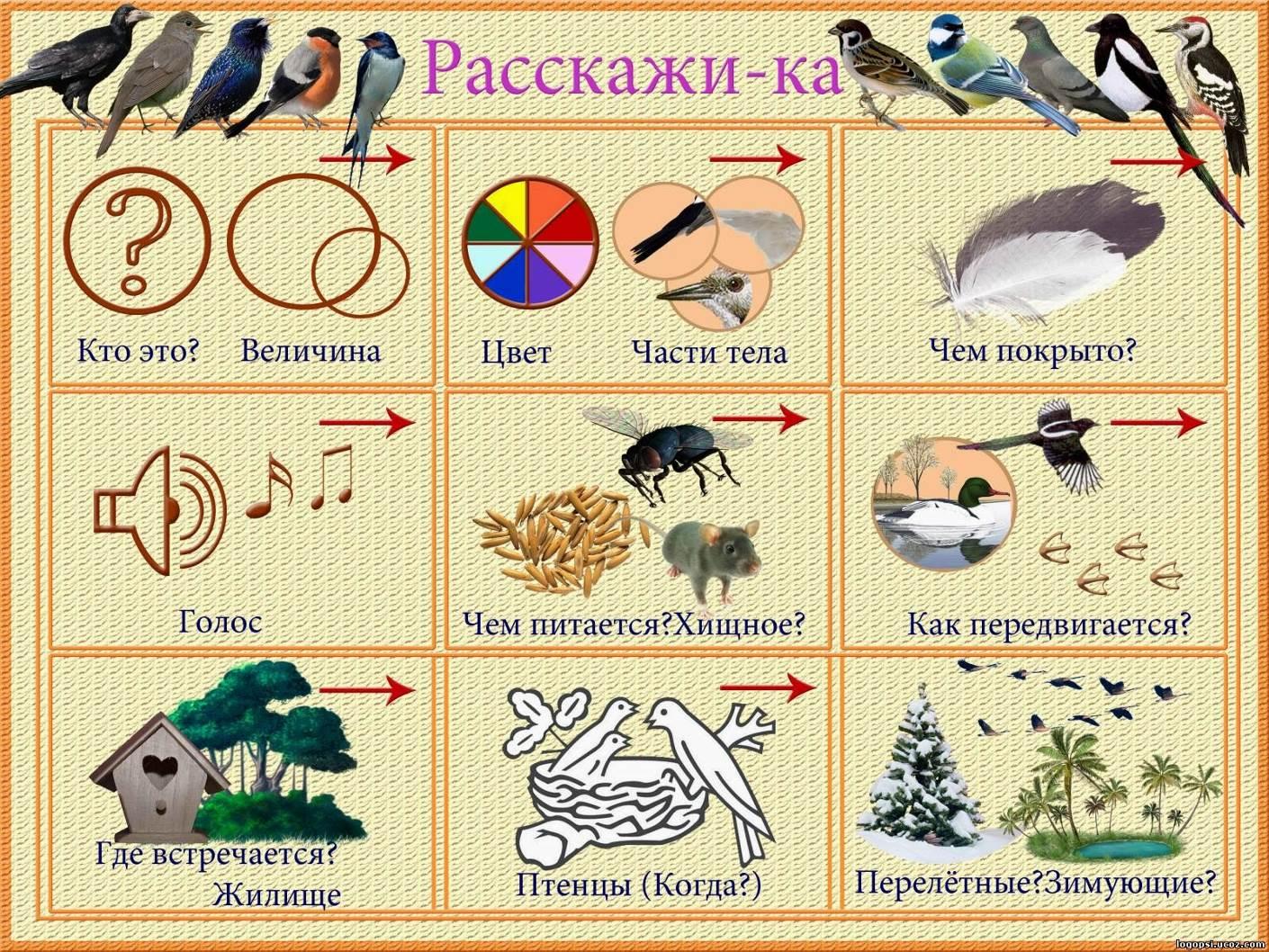 Тема:         З В У К И   Г - ГЬЗакрепите характеристику звуков Г – ГЬ - звуки согласные, звонкие, звук Г – твёрдый (обозначим синим цветом), звук ГЬ – мягкий (обозначим зелёным цветом).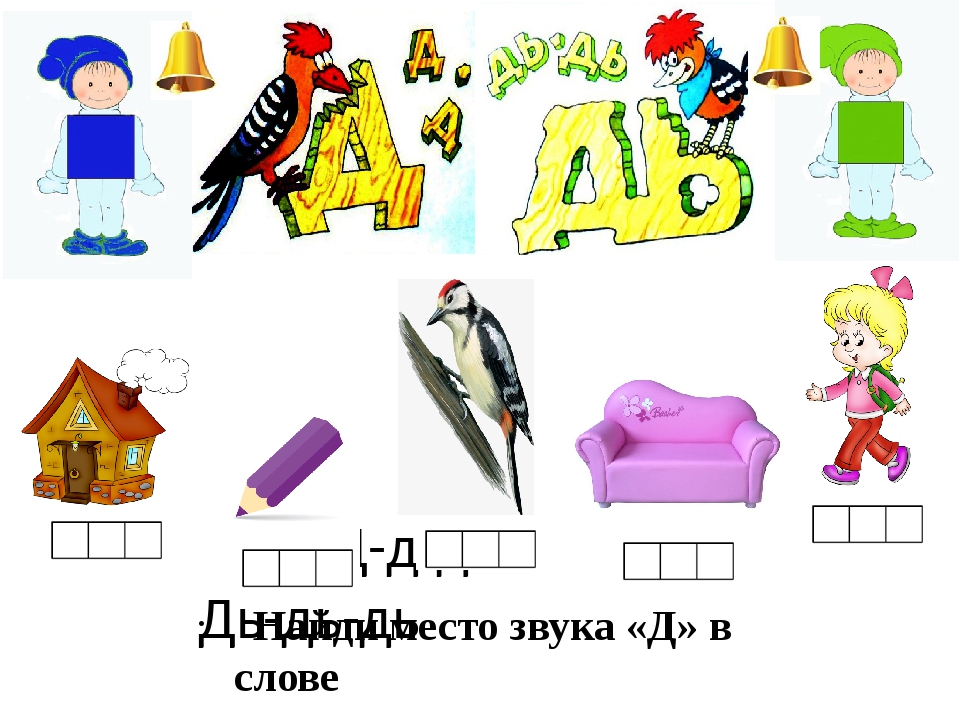 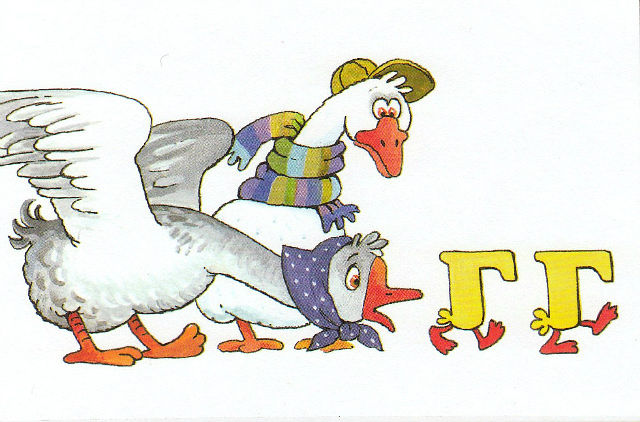 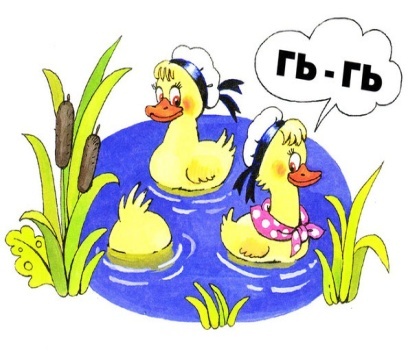 Поиграйте с ребёнком в игру «Кто больше» назовёт слов на звук Г и ГЬ.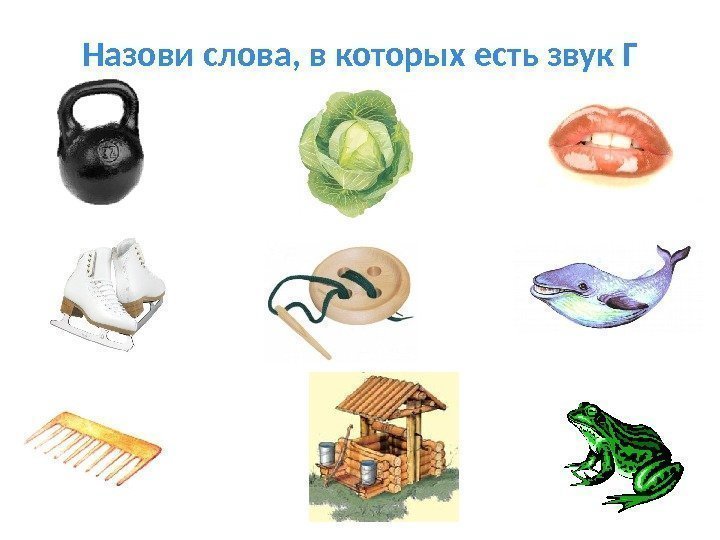 Игра «Твердый и мягкий»Поделите картинки между Гномом и Геной.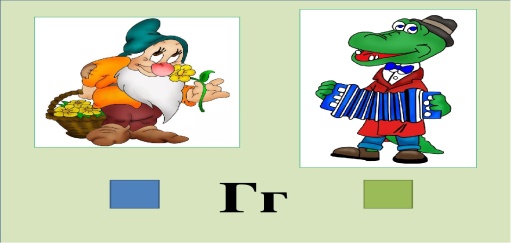 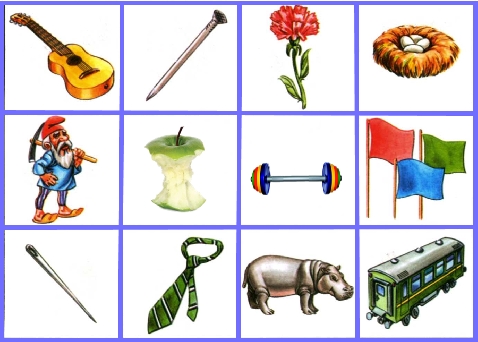  Игра «Место звука в слове» Назовите слова и послушайте, где слышен звук Д или ДЬ: в начале слова, в середине слова или в конце слова.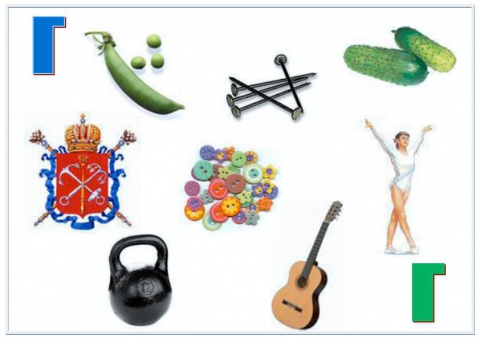 Поделите эти слова на слоги, и рядом с  картинкой длинной чертой обозначьте СЛОВО, а пунктиром под словом - обозначьте количество слогов в слове. Слог, где слышен звук Г или ГЬ разберите по звукам и цветными кружочками составьте схему этих слогов под тем слогом, где слышен звук. 